      Работа по проекту «Мы выбираем спорт!»              (Стрюк Е.В., Лазарева Т.Е.)В пятницу, 19 апреля, дети подготовительной группы №8 «Дошколята» посетили тренировку в спортивном клубе единоборств «Альфа» (тренер Коряков Эдуард Леонидович), который находится по адресу:              ул. Маяковского д.47, ТЦ «Коралл»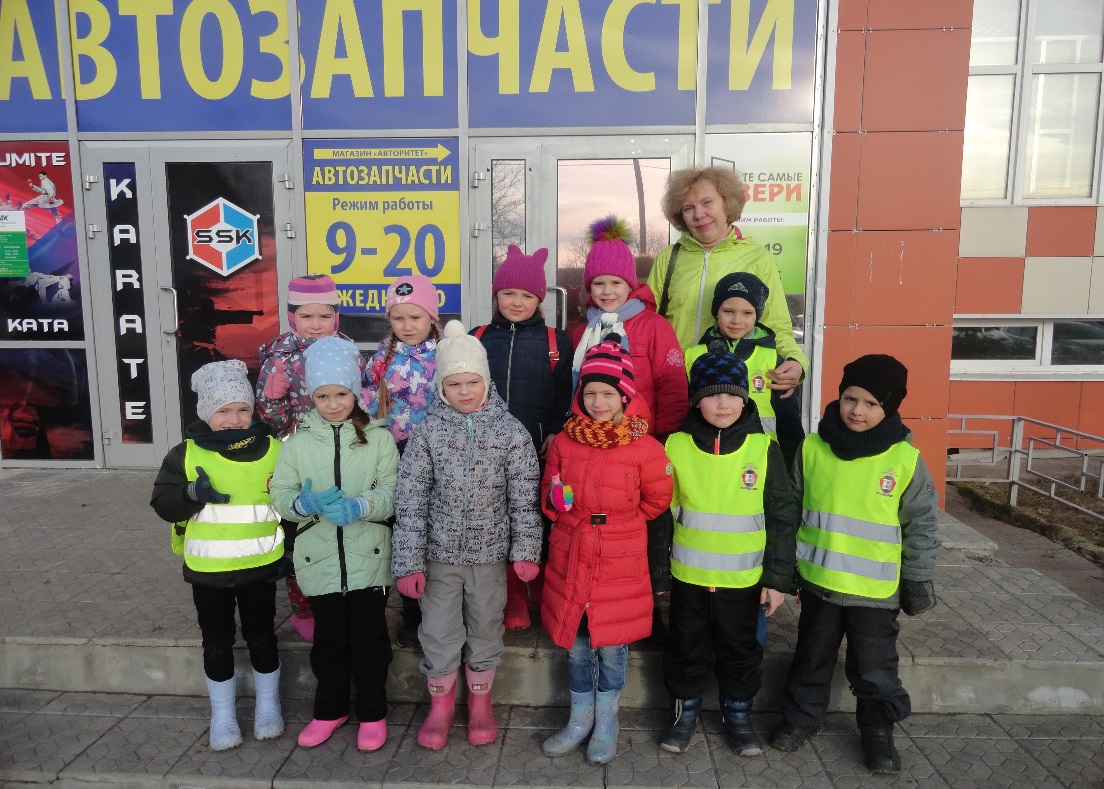 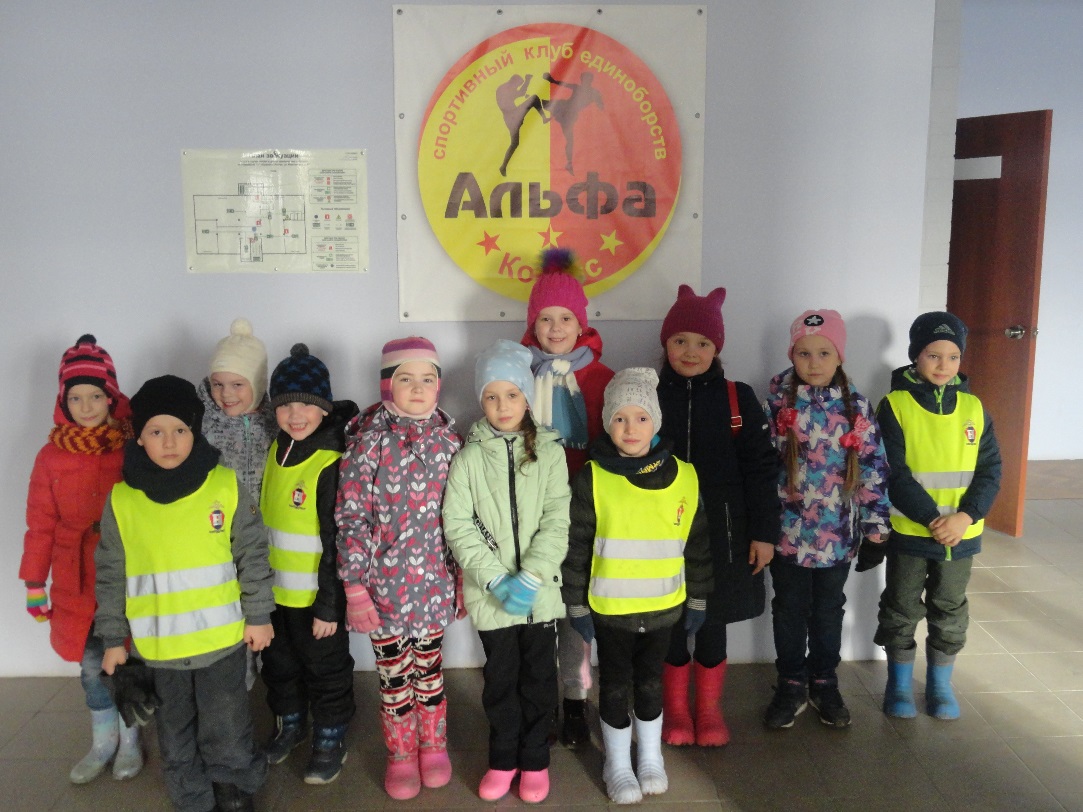 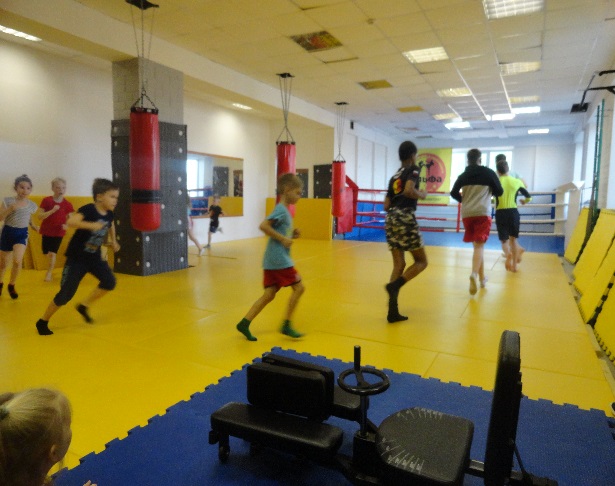 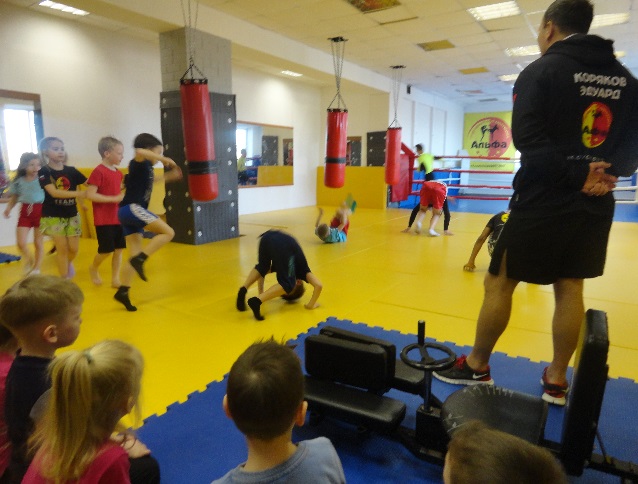 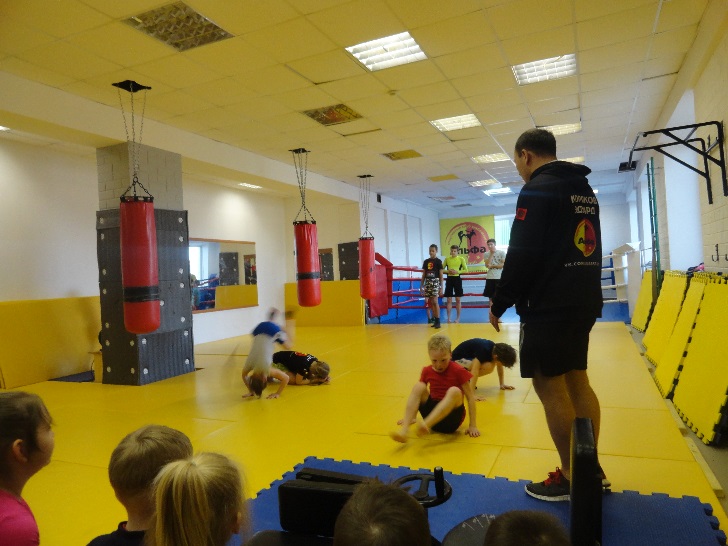 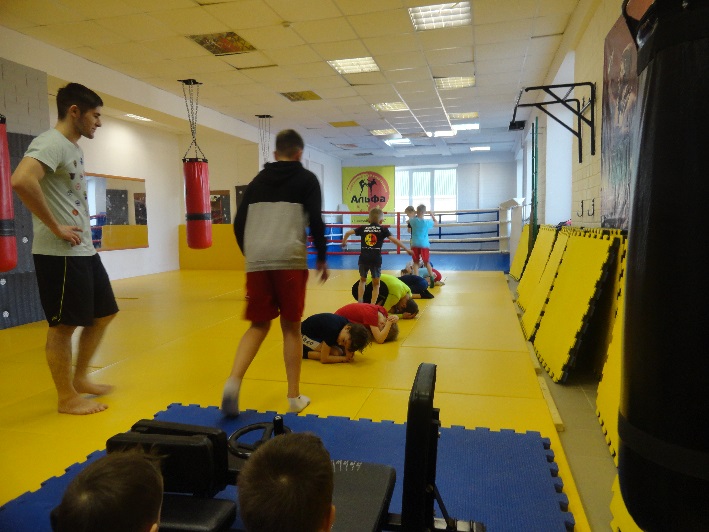 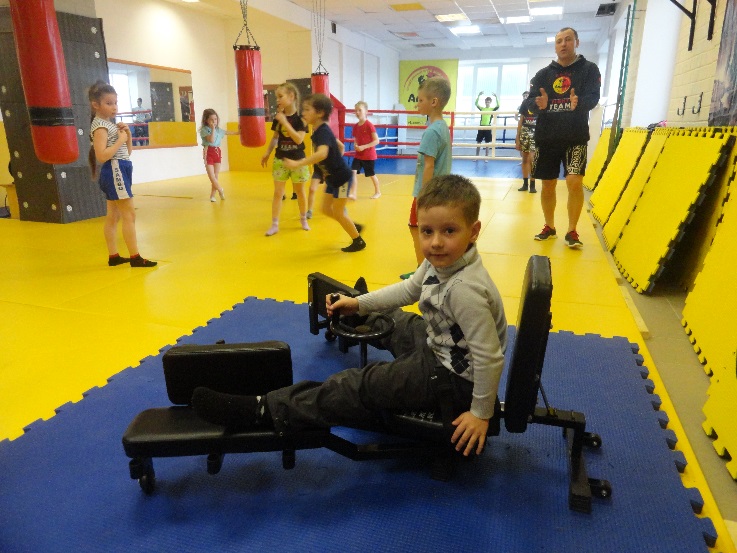 